ПриложениеПримерные вопросы текущего тестирования1 классНайдите лишнее:Три «кита» в музыке – это…а) Песняб) Танецв) Вальсг) МаршВыберите верное утверждение:      а) Композитор – это тот, кто сочиняет музыку.      б) Композитор – это тот, кто играет и поет музыку.      в) Композитор – это тот, кто внимательно слушает  и понимает музыку.      3. Выберите верное утверждение:      а) Исполнитель – это тот, кто сочиняет музыку.      б) Исполнитель – это тот, кто играет и поет музыку.      в) Исполнитель – это тот, кто внимательно слушает  и понимает музыку. Найдите лишнее:Народные инструменты – это…а) флейтаб) гуслив) дудкаСимфонические инструменты – это…а) флейтаб) гуслив) арфаНайдите лишнее:Народные праздники – это…а) Новый годб) Рождествов) 1 сентября     6.Приведи в соответствие (соедини стрелками):Какие средства в своей работе использует:1) Поэт                                а) краски2) Художник                       б) звуки3) Композитор                    в) словаЕсли бы ты был композитором, какими звуками  ты нарисовал  бы картину утра:      а) светлыми      б) нежными      в)  сумрачными      8. Найди лишнее:Образ защитника Отечества воспевается в таких произведениях – это…а) «О маме»б) «Богатырская симфония»      в) песня «Солдатушки, бравы ребятушки»9. Найди лишнее:(подчеркни)Духовые народные инструменты – это…а) Волынкаб) Рожокв) Дудкаг) Скрипка10.Назовите композитора песни «Болтунья»:а) Д.Б. Кабалевскийб) С.Прокофьев11.Какие персонажи исполняют песенную, танцевальную и маршевую музыку?а) Золотые рыбки из балета «Конек Горбунок»                                          1) маршб) Колыбельная мамы Козы из оперы «Волк и семеро козлят»                2) танецв) Семеро козлят из оперы «Волк и семеро козлят»                                   3) песня                                                         Итоговый тест.                                                               2 классОпредели, кому из композиторов, какие произведения принадлежат. Впиши нужную букву.	КомпозиторНазвания произведений1)М.КовальА) Балет «Золушка»2)М.ГлинкаБ) Опера «Волк и 7 козлят"3)С.ПрокофьевВ) Опера «Руслан и Людмила»1)___________ 2) _________ 3)__________Найди соответствия между музыкальными терминами и их определениями. Впиши нужную букву.1)Большой коллектив исполнителей - певцовА) Дирижёр2)Один исполнительБ) Хор3)Руководитель оркестраВ) Балерина4)Танцовщица балетаГ) Солист5)Музыкальный спектакль, где всеартисты поют и танцуютД) Балет6) Музыкальный спектакль, где все артистытанцуютЕ) Опера7) Ноты для инструментов симфоническогооркестраЖ) Партитура1)____2) _____3)______ 4)______ 5)______ 6)_____ 7)_____Кто исполняет эти произведения? Впиши нужную букву.1) Симфонический оркестрА) «Семеро козлят»2)ХорБ) Песня Баяна3)СолистВ) Марш ЧерномораНазови автора симфонической сказки для детей «Петя и волк»___________________________Соедини правильно стрелочками:Петя кларнетПтичка фаготКошка флейтаУтка струнно-смычковые инструментыДедушка гобойОхотники валторныВолк литавры, большой барабанКакого героя нет в симфонической сказке «Петя и волк»А) ПтичкаБ) ВолкВ) ЛисаГ) УткаПослушай фрагменты музыкальных произведений и определи порядок их звучания. Впиши цифры.______ «Вальс» из балета «Золушка»______ «Увертюра» из оперы «Руслан и Людмила»______ «Колыбельная Мамы-Козы» из оперы «Волк и 7 козлят»______ «Марш Черномора» из оперы «Руслан и Людмила»______ « Песня Баяна» из оперы «Руслан и Людмила»______ «Семеро козлят» из оперы «Волк и 7 козлят»______ «Слава великим богам!» из оперы «Руслан и Людмила»______ «Тема Малыша» из оперы «Волк и 7 козлят»   8.Выберите верное утверждение:а) Исполнитель – это тот, кто сочиняет музыку.б) Исполнитель – это тот, кто играет и поет музыку.в) Исполнитель – это тот, кто внимательно слушает и понимает музыку.9.Найдите лишнее:Народные инструменты – это…а) флейтаб) гуслив) дудка10.Какой инструмент не входит в симфонический оркестра) флейтаб) гуслив) арфа11.Штрихи – этоа) способ извлечения звукаб) высота звучанияв) настроение в музыке12.Композитор «Детского альбома»а) С. С. Прокофьевб) М. П. Мусоргскийв) П. И. Чайковский13.Какой инструмент не является струнно-смычковыма) скрипкаб) виолончельв) арфа14.Назовите музыкальный символ России:а) Герб Россииб) Флаг Россиив) Гимн России15.Узнайте композитора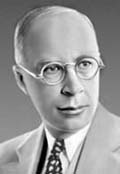 а) П. И. Чайковскийб) С. С. Прокофьевв) М. П. Мусоргский16.Какой инструмент озвучивает дедушку в симфонической сказке «Петя и волк»а) гобойб) фаготв) скрипка17.Скорость музыки – этоа) темпб) тембрв) лад18.Какая нота следует за нотой фаа) сольб) сив) до19.В каком регистре звучит тема волка симфонической сказки «Петя и волк»а) высокомб) среднемв) низком	Итоговый тест                                                                         3 класс                                                                    КомпозиторНазвание произведения1) Н.А. Римский-КорсаковА) «Руслан и Людмила»2) М. И. ГлинкаБ) «Орфей и Эвридика»3) К. В. ГлюкВ) «Шутка» из сюиты №24) И. С. БахГ) «Снегурочка»1)____ 2) _____ 3)______ 4)______Найди соответствующее определению понятие и впиши нужную букву.Музыкальный спектакль, в котором действующие лица поют.___________Форма коллективного оперного пения.________Сольный номер в опере._________Оркестровое вступление к опере.________________А) Хор Б) Увертюра В) Ария Г) ОпераОбычаи и обряды какого весёлого праздника представлены Н. Римским-Корсаковым в опере «Снегурочка»? Подчеркни правильный ответ.А) РождествоБ) ПасхаВ) МасленицаНайди соответствие между определениями и названиями певческих голосов. Укажи стрелочками эти соответствия.Высокий мужской голос А) БасВысокий женский голос Б) ТенорНизкий мужской голос В) СопраноСредний мужской голос Г) БаритонПослушай фрагменты музыкальных произведений и определи порядок их звучания.______ «Увертюра» из оперы «Руслан и Людмила»______ «Мелодия» из оперы «Орфей и Эвридика»______ «Марш Черномора» из оперы «Руслан и Людмила»______ « Ария Руслана» из оперы «Руслан и Людмила»______ «Хор фурий» из оперы «Орфей и Эвридика»______ «Увертюра» из оперы «Руслан и Людмила»______ «Ария Снегурочки» из оперы «Снегурочка»______ «Прощание с Масленицей» из оперы «Снегурочка»______ «Шутка» из Сюиты №2Оцените утверждение:  Романс – это музыкальное произведение, в котором более глубоко выражены  чувства     человека.  а) верно          б) неверно7.Выберите наиболее точное определение: Кантата – это…а) большое произведение, состоящее из нескольких частей.б) большое произведение, состоящее из нескольких частей, для хора, оркестра.в) произведение для хора и оркестра.     8. Назовите композитора, сочинившего кантату «Александр Невский»:а) П.И. Чайковскийб) С.С. Прокофьевв) М.И. Глинка  9.Назовите композитора, сочинившего оперу «Иван Сусанин»:а) П.И. Чайковскийб) С.С. Прокофьевв) М.И. Глинка  10.Назовите композитора, сочинившего «Детский альбом»:а) П.И. Чайковскийб) С.С. Прокофьевв) М.И. Глинкаг) М.П. Мусоргский11.Приведите в соответствие:а) «С няней»                  1) С.С. Прокофьевб) «Сказочка»                2) П.И. Чайковскийв) «Нянина сказка»       3) М.П. Мусоргский12.Назовите один из самых древних жанров русского песенного фольклора, повествующий о важных событиях на Руси:а) песняб) былинав) романс13.Назовите инструмент, под звучание которого исполняли былины:а) балалайкаб) рожокв) гусли14.Выберите правильный ответ:Главной особенностью былин является:а) четкий ритмб) распев15.Найди лишнее:     Имена первых  певцов-сказителей:а) Садкоб) Баянг) Римский-Корсаков16.Найдите лишнее:Произведения, которые воспевают образ матери.а) «Аve, Maria”б) «Богородице Дево, радуйся!»в) «Александр Невский»г) Икона «Богоматерь Владимирская»17.Выберите правильный ответ:Церковный праздник, который отмечает событие – вход Иисуса Христа в Иерусалим – это…а) Масленицаб) Вербное воскресеньев) Пасхаг) Рождество18.В какой опере русского композитора  звучит сцена « Прощание с масленицей»?а) «Руслан и Людмила»б) «Снегурочка»в) «Орфей и Эвридика»19.Приведите в соответствие:       1) Опера «Снегурочка»                       а) П.И.Чайковский                                 2) Балет «Спящая красавица»             б) К.В.Глюк       3) Опера «Руслан и Людмила»           в) Н.А.Римский-Корсаков       4) Опера «Орфей и Эвридика»           г) М.И.Глинка20.Верно ли следующее утверждение?Увертюра – это спектакль, в котором актеры поют.а) Верноб) Неверно21.Выберите жанр, который по-другому называют «музыкальное состязание»:а) симфонияб) концерт22.Назовите инструмент, на котором исполнял Николо Паганини:а) скрипкаб) флейтав) фортепиано23.Приведите в соответствие:1) скрипка                 а) духовой инструмент2) флейта                  б) струнный инструмент                                   в) струнно-смычковый инструмент24.Приведите в соответствие:Опера                               а) Спектакль, в котором актеры только       танцуютБалет                                б) Спектакль, в котором актеры поют, танцуют, говорятМюзикл                            в) Спектакль, в котором актеры только поют25.Приведите в соответствие:       1) Концерт №1 для фортепиано с оркестром        а) П.И.Чайковский                                 2) «Героическая» симфония                                   б) Э.Григ       3) Сюита «Пер Гюнт»                                              в) Л.Бетховен26.Выберите наиболее точное определение:Сюита – это …а) большое музыкальное произведение,б) большое музыкальное произведение, которое состоит из нескольких контрастных между собой частей,      в) большое музыкальное произведение, которое состоит из нескольких частей.27.Найди лишнее:В произведение «Пер Гюнт» входят следующие части:а) «Утро»б) «В пещере горного короля»в) «Балет невылупившихся птенцов»г) «Танец Анитры»д) «Смерть Озе»28.Найди лишнее:      Произведения Л.Бетховена – это…«Лунная соната»«Спящая красавица»«Героическая симфония»Приведите в соответствие: «Рассвет на Москве-реке»     а) В.Моцарт«Шествие солнца»                   б) М.Мусоргский«Симфония №40»                    в) С.Прокофьев29.Оцените утверждение:Джаз – это музыкальное направление XX века, особенностью которого являются острый ритм и импровизация.а) верноб) неверно                                                           Итоговый тест                                                                 4 класс                                                             1 полугодие	Раздел: « Россия – Родина моя»Задание 1. К какому народу принадлежит композитор С.Рахманинов?А) русский народ;Б) польский народ;В) венгерский народ.Задание 2. Композитор C. Рахманинов сочинял:А) концерты, сюиты;Б) прелюдии, романсы;В) два ответа верны.Задание 3. Согласны ли вы с утверждением, что мелодия – это душа музыки?А) да;Б) нет;В) не знаю.Задание 3. С. Рахманинов написал:А) концерт для флейты с оркестром;Б) концерт для фортепиано с оркестром;В) концерт для арфы с оркестром.Задание 4. Форма музыкального построения песни:А) одночастная;Б) припевная;В) куплетная.Задание 5. Что такое вокализ?А) пение без сопровождения;Б) песня со словами;В) произведение для пения без слов.Задание 6. К жанрам русских народных песен относятся:А) лирические, хороводные;Б) обрядовые, трудовые;В) два ответа верны.Задание 7. Убери лишнее слово:А) деревенская;Б) трудовая;В) колыбельная.Задание 8. Согласны ли вы с утверждением, что кантата:А) это большое произведение, состоящее из нескольких частей;Б) исполняется в концертном зале с хором, оркестром;В) два ответа верны.Задание 9. Кто такой Александр Невский?А) великий полководец;Б) Святой земли Русской;В) два ответа верны.Задание 10. В каком произведении звучит хор «Вставайте, люди русские»?А) кант «Радуйся, Росско земле»;Б) кантата «Александр Невский»;В) опера «Иван Сусанин»Задание 11. В каком произведении звучит хор «Славься»?А) кант «Радуйся, Росско земле»;Б) кантата «Александр Невский»;В) опера «Иван Сусанин»Задание 12. В каком произведении звучит хор, прославляющий героевОтечества?А) кантата «Александр Невский»;Б) опера «Иван Сусанин»;В) два ответа верны.Задание 13. Кантату «Александр Невский» написал?А) С. Прокофьев;Б) М. Глинка;В) П. Чайковский.Задание 14. Какой музыкальный инструмент усиливает торжественностьзаключительных хоров в кантате «Александр Невский» и опере«Иван Сусанин»?А) фортепиано;Б) труба;В) колокол.Задание 15. Кто написал оперу «Иван Сусанин?А) С. Прокофьев;Б) М. Глинка;В) П. Чайковский.Раздел: «О России петь, что стремиться в храм»Задание 1. Кто такие Святые земли Русской?А) цари, князья;Б) купцы, крестьяне;В) два ответа верны.Задание 2. Чем прославились Святые земли Русской?А) совершали добрые дела, не грешили;Б) защищали Родину, молились;В) два ответа верны.Задание 3. Что такое стихира?А) стихотворение;Б) торжественная песнь – гимн;В) богиня стихий в древнегреческой мифологии.Задание 4. Кто такой Илья Муромец?А) сказочный, былинный герой;Б) русский Святой;В) два ответа ответы верны.Задание 5. Когда церковь празднует память Святого Ильи Муромца?А)1 января;Б) 1 мая;В) 1 сентября.Задание 6. В каком произведении звучит богатырская тема?А) А.П. Бородин симфония №2 («Богатырская);Б) М.П. Мусоргский «Богатырские ворота»;В) два ответа верны.Задание 7. Когда жил Илья Муромец?А) 200 лет назад;Б) 500 лет назад;В) 800 лет назад.Задание 8. Кто такие Кирилл и Мефодий?А) два брата;Б) Святые земли Русской;В) два ответа верны.Задание 9. Чем прославились Кирилл и Мефодий?А) создали славянскую азбуку;Б) создали кириллицу;В) два ответа верны.Задание 10. Что такое величание?А) обращение к Святому;Б) торжественная песнь – гимн;В) два ответа верны.Задание 11. В чём сходство гимна и величания?А) торжественный характер;Б) единая тема;В) оркестровое исполнение.Задание 12. Согласны ли вы с утверждением, что тропарь – краткоепеснопение, посвящённое празднику?А) да;Б) нет;В) не знаю.Задание 13. Какой христианский праздник считается самым главным?А) Вербное воскресеньеБ) Крещение;В) Пасха.Задание 14. Что объединяет мелодии «величания» с русскими народнымипеснями?А) единая манера пения;Б) мелодичность, распевность;В) инструментальное сопровождение.Задание 15. Что общего в песнях праздников масленицы, Рождества и Пасхи?А) веселье;Б) радость;В) два ответа верны.Раздел: «День, полный событий»Задание 1. В каком ладу написана пьеса П.Чайковского «Осенняя песнь»?А) мажор;Б) минор;В) два ответа верны.Задание 2. Какое время года любил поэт А.Пушкин?А) весна;Б) лето;В) осень.Задание 3. Какой музыкальный лад стихотворения А.Пушкина «Зимняядорога»?А) мажор;Б) минор;В) два ответа верны.Задание 4. Как звали няню А.Пушкина?А) Раиса Дмитриевна Пушкина;Б) Альбина Александровна Иванова;В) Арина Родионовна Яковлева.Задание 5. Кто написал оперу «Сказка о царе Салтане…» на стихи А.Пушкина?А) М. Мусоргский;Б) Н. Римский - Корсаков;В) П. ЧайковскийЗадание 6. Кто написал оперу «Борис Годунов»?А) М. Мусоргский;Б) Н. Римский – Корсаков;В) П. Чайковский.Задание 7. Кто сочинил романс «Венецианская ночь»?А) М. Глинка;Б) М. Мусоргский;В) П. Чайковский.Задание 8. Что такое романс?А) сольная пьеса с инструментальным сопровождением;Б) инструментальная пьеса с выразительной песенной мелодией;В) два ответа верны.Задание 9. Сколько исполнителей входит в состав дуэта?А) два;Б) три;В) много.Раздел: «Гори, гори ясно, чтобы не погасло!»Задание 1. Какая народная песня звучит в первом концерте П.И.Чайковского?А) «Во поле берёза стояла»;Б) «Веснянка»;В) «Калинка».Задание 2. О чём рассказывают русские народные песни?А) воспоминания о прошлом;Б) мечты о будущем;В) два ответа верны.Задание 3. Назовите струнные щипковые инструменты:А) гусли, балалайки;Б) рожки, свирели;В) трещотки, ложки.Задание 4. Назовите деревянные духовые инструменты:А) гусли, балалайки;Б) рожки, свирели;В) трещотки, ложки.Задание 5. Какие музыкальные инструменты считаются символом русскогонарода?А) балалайка, гармонь;Б) рожок, свирель;В) гитара, фортепиано.Задание 6. Человека, управляющего оркестром называют:А) солист;Б) дирижёр;В) пианист.Задание 7. Как называют народных исполнителей в Казахстане, Киргизии?А) акыны;Б) ашуги;В) бакши.Задание 8. Как называют народных исполнителей в Армении и Азербайджане?А) акыныБ) ашуги;В) бакши.Задание 9. Как называют народных исполнителей на Украине?А) акыны;Б) кобзари – бандуристы;В) ашуги.Задание 10. Какое дерево является символом праздника Троица?А) берёза;Б) верба;В) дуб.Задание 11. Кто такой Андрей Рублёв?А) ученик Сергия Радонежского;Б) монах;В) два ответа верны.Задание 12. Что написал Андрей Рублёв?А) картину природы;Б) икону Троица;В) портрет.Раздел: «В концертном зале»Задание 1. Ансамбль из четырёх исполнителей называется:А) дуэт;Б) квартет;В) квинтет.Задание 2. Назовите струнные смычковые инструменты?А) скрипка, виолончель;Б) альт, контрабас;В) два ответа верны.Задание 3. Родина скрипки и виолончели?А) Россия;Б) Италия;В) Германия.Задание 4. Сколько лет назад появились скрипка и виолончель?А) 300 лет;Б) 500 лет;В) 700 лет.Задание 5. Ноктюрн в переводе с французского означает:А) утренняя песня;Б) танцевальная песня;В) ночная песня.Задание 6. Какой инструмент из струнного квартета имеет самый низкий звук?А) скрипка;Б) альт;В) виолончель.Задание 7. Что обозначает слово вариация?А) повторение;Б) изменение;В) чередование.Задание 8. Согласны ли вы с утверждением, что рококо – это стиль вархитектуре и декоративно – прикладном искусстве:а) да;б) нет;в) не знаю.Задание 9. В какой стране начали сочинять музыку в стиле рококо?А) России;Б) Франции;В) Италии.Задание 10. Произведения в стиле рококо отличаются:А) изысканностью, изяществом;Б) грациозностью;В) два ответа верны.Задание 11. Сюиту «Картинки с выставки» М.Мусоргский написал подвпечатлением:а) народной музыки;б) прочитанной книги;в) рисунков своего друга.Задание 12. Сколько пьес входит в сюиту «Картинки с выставки»М.Мусоргского?А) 5;Б) 10;В) 15.Задание 13. Что мы слышим в «Старом замке» М.Мусоргского?А) образ замков;Б) образ рыцарей и прекрасных дам;В) два ответа верны.Задание 14. Кто такой С.Рахманинов?А) композитор;Б) пианист;В) два ответа верны.Задание 15. Назовите автора романса «Сирень»:А) С. Рахманинов;Б) Д. Шостакович;В) М. Глинка.Задание 16. Назовите родину композитора Ф.Шопена:А) Россия;Б) Польша;В) Италия.Задание 17. Любимый инструмент Ф.Шопена:А) фортепиано;Б) скрипка;В) гитара.Задание 18. Что такое полонез?А) песня;Б) танец;В) два ответа верны.Задание 19. Что такое мазурка?А) песня;Б) танец;В) музыкальный инструмент.Задание 20. Родина мазурки и полонеза:А) Польша;Б) Германия;В) Италия.Задание 21. Соната больше всего похожа на:А) рассказ;Б) повесть;В) роман.Задание 22. Кто написал «Патетическую сонату»?А) Л. Бетховен;Б) Ф. Шопен;В) С. Рахманинов.Задание 23. Какой из жанров в музыке означает «качание на волнах»:А) ноктюрн;Б) баркарола;В) сюита.Задание 24. Назовите жанры камерной музыки?А) романс;Б) баркарола;В) два ответа верны.Задание 25. Симфония в переводе с греческого означает:А) созвучие;Б) согласие;В) два ответа верны.Задание 26. Какие группы инструментов входят в состав симфоническогооркестра?А) струнные смычковые, ударные;Б) деревянные и медные духовые;В) два ответа верны.Раздел: «В музыкальном театре»Задание 1. Кто написал оперу «Иван Сусанин»?А) М. Глинка;Б) П. Чайковский;В) М. Мусоргский.Задание 2. О чём рассказывается в опере «Иван Сусанин»?А) о героическом подвиге крестьянина;Б) о волшебном сказочном мире;В) о революции в Польше.Задание 3. Как называется высокий мужской голос?А) тенор;Б) бас;В) баритон.Задание 4. Что такое ария?А) сольное исполнение главного героя;Б) хоровое исполнение главных героев;В) два ответа верны.Задание 5. Что чувствовал Иван Сусанин перед смертью?А) страх;Б) глубокую скорбь;В) отчаяние.Задание 6. К кому обращается Иван Сусанин в арии?А) к друзьям;Б) к врагам;В) к богу.Задание 7. Что просил Иван Сусанин у Бога в последний час?А) стать богатым;Б) помочь сбежать;В) укрепить в силе.Задание 8. Назовите польские танцы?А) мазурка, полонез;Б) лезгинка, гопак;В) чардаш, полька.Задание 9. Кто написал оперу «Хованщина»?А) М.Мусоргский;Б) П.Чайковский;В) М.Глинка.Задание 10. О чём рассказывается в опере «Хованщина»?А) об исторических событиях 18века;Б) о начале славных дел Петра;В) два ответа верны.Задание 11. Как звали главную героиню оперы «Хованщина»?А) Марфа;Б) Мария;В) Глафира.Задание 12. Как называется низкий женский голос?А) сопрано;Б) альт;В) виолончель.Задание 13. Кто написал балет «Гаянэ»?А) П. Чайковский;Б) А. Хачатурян;В) Ф. Шопен.Задание 14. Какой вид оркестра исполняет балет?А) симфонический;Б) духовой;В) эстрадный.Задание 15. Кто написал балет «Петрушка»?А) И.Стравинский;Б) Д.Шостакович;В) П.Чайковский.Задание 16. Где родилась оперетта?А) во Франции;Б) в Италии;В) в Испании.Задание 17. Какого композитора называют «королём вальсов»?А) П. Чайковский;Б) И. Штраус;В) Ф. Шопен.Раздел: «Чтоб музыкантом быть, так надобно уменье…»Задание 1. Сколько было лет С.Рахманинову, когда он сочинил «Прелюдию»?А) 19;Б) 30;В) 39.Задание 2. Как называют «Прелюдию» С.Рахманинова?А) «маленькой трагедией»;Б) «схваткой человека с судьбой»;В) два ответа верны.Задание 3. В какой форме написана «Прелюдия» С.Рахманинова?А) в одночастной;Б) в двухчастной;В) в трёхчастной.Задание 4. Что такое этюд?А) упражнение для развития беглости пальцев;Б) польский танец;В) натюрморт.Задание 5. Автора музыки называют:А) художник;Б) писатель;В) композитор.Задание 6. Что такое импровизация?А) исполнение;Б) сочинение;В) сочинение на ходу.Задание 7. С каким инструментом связан жанр авторской песни?А) фортепиано;Б) гитара;В) саксофон.Задание 8. Какого композитора называют величайшим музыкальнымсказочником?А) Н. Римский – Корсаков;Б) П.Чайковский;В) М. Мусоргский.